Приложение к Порядку обеспечения двухразовым питанием детей, посещающих лагеря с дневным пребыванием детей, организованные муниципальными образовательными организациями, осуществляющими организацию отдыха и оздоровления обучающихся в каникулярное время, без взимания платы                                                        Руководителю(наименование исполнительно-распорядительного органа местного самоуправления муниципального района, муниципального округа или городского округа Красноярского края)(инициалы, фамилия руководителя)(фамилия, имя, отчество (последнее при наличии заявителя) проживающего (ей) по адресу                                                                                  ___________________________________________________                                                                                  ___________________________________________________(почтовый адрес места жительства)(номер телефона, электронный адрес (при наличии)Заявление об обеспечении двухразовым питанием за счет средств краевого бюджета детей, посещающих лагеря с дневным пребыванием детей, организованные муниципальными образовательными организациями, осуществляющими организацию отдыха и оздоровления обучающихся в каникулярное время, без взимания платы1. Прошу обеспечить двухразовым питанием без взимания платы ребенка(фамилия, имя, отчество (последнее при наличии)(дата рождения)(место рождения)(пол)(гражданство)(почтовый адрес места жительства)2(наименование документа, удостоверяющего личность,серия и номер документа, дата выдачи, наименование выдавшего органа)обучающегося в(наименование образовательной организации) и посещающего лагерь с дневным пребыванием детей, организованный муниципальной образовательной организацией, осуществляющей организацию отдыха и оздоровления обучающихся в каникулярное время (далее - обеспечение двухразовым питанием).2. Уведомление о принятом решении об обеспечении двухразовым питанием (об отказе в обеспечении двухразовым питанием), о внесении изменений в решение об обеспечении двухразовым питанием в случае представления мной письменного отказа от обеспечения двухразовым питанием прошу направить (нужное отметить знаком «V» с указанием реквизитов):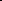 З. Уведомление об отказе в приеме к рассмотрению заявления с документами в случае несоблюдения установленных условий признания подлинности простой электронной подписи или действительности усиленной квалифицированной электронной подписи, с использованием которой подписаны заявление и (или) документы, прошу направить (нужное отметить знаком «У» с указанием реквизитов) 2.Информация об открытии Пенсионным фондом Российской Федерации ребенку, указанному в пункте 1 заявления, индивидуального лицевого счета (нужное отметить знаком «V» с указанием реквизитов):ЗСведения о составе семьи заявителя (фамилия, имя, отчество (последнее при наличии) члена семьи, степень родства (свойства) с заявителем):Сведения о доходах заявителя и членов его семьи за З последнихкалендарных месяца, предшествующих месяцу подачи заявления:К заявлению прилагаю следующие документы:8. Я, ______________________________________________________________________________________________________(фамилия, имя, отчество (последнее при наличии) заявителя)руководствуясь статьей 9 Федерального закона от 27.07.2006 № 152-ФЗ «О персональных данных», выражаю согласие на обработку моих персональных данных и моего ребенка, указанных в настоящем заявлении, а также документах, представленных с настоящим заявлением.	____________________                 ______________/____________________________________________(дата)                                                                              (подпись заявителя/ расшифровка)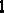 В соответствии с пунктом 4 Порядка обеспечения двухразовым питанием детей, посещающих лагеря с дневным пребыванием детей, организованные муниципальными образовательными организациями, осуществляющими организацию отдыха и оздоровления обучающихся в каникулярное время, без взимания платы, утвержденного Правительством Красноярского края (далее — Порядок), заявителем является родитель (законный представитель) ребенка, посещающего лагерь с дневным пребыванием детей, организованный муниципальной образовательной организацией, осуществляющей организацию отдыха и оздоровления обучающихся в каникулярное время.Пункт З заявления заполняется в случае представления заявления с документами в электронной форме.Пункт 5 заявления заполняется в случае обращения за обеспечением двухразовым питанием ребенка из категории, указанной в абзацах втором — четвертом пункта 2 Порядка, в целях определения среднедушевого дохода семьи, дающего право на обеспечение двухразовым питанием.При исчислении среднедушевого дохода семьи для определения права на обеспечение двухразовым питанием ребенка, в том числе усыновленного, находящегося под опекой (попечительством), в составе семьи учитываются его родители (усыновители), несовершеннолетние братья и сестры (дети, достигшие возраста 18 лет, обучающиеся в общеобразовательных организациях) независимо от места их проживания (пребывания) и сам ребенок.При исчислении среднедушевого дохода семьи для определения права на обеспечение двухразовым питанием приемного ребенка в составе семьи учитываются его приемные родители, проживающие совместно несовершеннолетние братья и сестры (дети, достигшие возраста l8 лет, обучающиеся в общеобразовательных организациях) и сам приемный ребенок.В состав семьи, учитываемый при исчислении величины среднедушевого дохода семьи, не включаются: дети, достигшие совершеннолетия, не обучающиеся в общеобразовательных организациях; дети в возрасте до 18 лет при приобретении ими полной дееспособности в соответствии с законодательством Российской Федерации; дети, в отношении которых родители лишены родительских прав, ограничены в родительских правах; дети, находящиеся на полном государственном обеспечении; родитель (лицо его заменяющее), проходящий военную службу по призыву в качестве сержанта, старшины, солдата или матроса либо обучающийся в военной профессиональной образовательной организации, военной образовательной организации высшего образования до заключения контракта о прохождении военной службы; родитель (лицо его заменяющее), отсутствующий в семье в связи с осуждением к лишению свободы или нахождением под арестом, на принудительном лечении по решению суда, в связи с прохождением судебно-медицинской экспертизы на основании постановления следственных органов или суда; родитель, не состоящий в браке с заявителем, не проживающий в семье заявителя и предоставляющий алименты на несовершеннолетних детейзаявителя.Пункт 6 заявления заполняется в случае обращения за обеспечением двухразовым питанием ребенка из категории, указанной в абзацах втором — четвертом пункта 2 Порядка, в целях определения среднедушевого дохода семьи, дающего право на обеспечение двухразовым питанием.Указанию подлежат сведения о доходах всех членов семьи за З последних календарных месяца, предшествующих месяцу подачи заявления, указанные в абзацах пятом — шестнадцатом пункга 4 Порядка (при их наличии).При заполнении заявления в случае обращения за обеспечением двухразовым питанием ребенка из категории, указанной в абзацах втором — четвертом пункта 2 Порядка, в заявление также включается согласие на обработку персональных данных членов семьи заявителя, указанных в пункте 5 заявления.по почтовому адресу:на адрес электронной почты:в личный кабинет в федеральной государственной информационной системе «Единый портал государственных и муниципальных санкций »в личный кабинет на краевом портале государственных и муниципальных услугна адрес электронной почты:в личный кабинет в федеральной государственной информационной системе «Единый портал государственных и муниципальных санкций »в личный кабинет на краевом портале государственных и муниципальных услугв отношении ребенка открыт индивидуальный лицевой счет со следующим номером:указать страховой номер индивидуального лицевого счетав отношении ребенка не открыт индивидуальный лицевой счет